Öğrencinin imzası : …………………NOT: Sayın ilgili Covid-19 Pandemisi dolayısıyla üniversitemizde yüz yüze eğitim olmadığından dolayı staj başvuru formları onaylanamamıştır bilginize.Öğrencinin aldığı dersler tabloda belirtilmiştir.  İş yeri çalışma alanlarının belirlenmesinde bu tablodan faydalanılabilir. 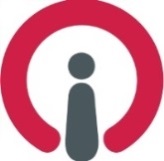 T.C. İSKENDERUN TEKNİK  ÜNİVERSİTESİİSKENDERUN MESLEK YÜKSEKOKULU                             SEKTÖRE DAYALI ÖĞRENİMİN YAPILACAĞI İŞYERİ TANITIM BELGESİSDÖ YAPILAN İŞYERİNİNİŞYERİNDE BULUNAN BÖLÜMLERAşağıda bulunan bölümlerden işyerinde bulunanlar için var, olamayanlar için ise yok bölümünü işaretleyiniz.						VAR			YOKBakım, Onarım, Servis			(     )			(     )İmalat 					(     )			(     )Montaj					(     )			(     )Proje, Dizayn				(     )			(     )Araştırma Geliştirme			(     )			(     )Test ve Kontrol				(     )			(     )Şantiye					(     )			(     )Tesis					(     )			(     )Diğerleri ;*** Teknik programlar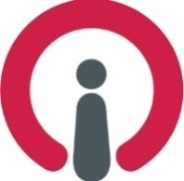 T.CİSKENDERUN TEKNİK ÜNİVERSİTESİT.CİSKENDERUN TEKNİK ÜNİVERSİTESİT.CİSKENDERUN TEKNİK ÜNİVERSİTESİT.CİSKENDERUN TEKNİK ÜNİVERSİTESİT.CİSKENDERUN TEKNİK ÜNİVERSİTESİ         İSKENDERUN  MESLEK YÜKSEKOKULU         İSKENDERUN  MESLEK YÜKSEKOKULU         İSKENDERUN  MESLEK YÜKSEKOKULU         İSKENDERUN  MESLEK YÜKSEKOKULU         İSKENDERUN  MESLEK YÜKSEKOKULU    ZORUNLU SEKTÖRE DAYALI ÖĞRENME BAŞVURU FORMU    ZORUNLU SEKTÖRE DAYALI ÖĞRENME BAŞVURU FORMU    ZORUNLU SEKTÖRE DAYALI ÖĞRENME BAŞVURU FORMU    ZORUNLU SEKTÖRE DAYALI ÖĞRENME BAŞVURU FORMU    ZORUNLU SEKTÖRE DAYALI ÖĞRENME BAŞVURU FORMU  İlgili Makama,     İSKENDERUN TEKNİK ÜNİVERSİTESİ ÖN LİSANS EĞİTİM-ÖĞRETİMİ SEKTÖRE DAYALI ÖĞRENME (SDÖ) YÖNERGESİ’NE göre öğrencilerin 30 (otuz) iş günü SDÖ yapma zorunluluğu bulunmaktadır. Aşağıda kimlik bilgileri bulunan öğrencimizin yapacağı SDÖ isteğinin değerlendirilerek uygun bulunması durumunda ilgili formun tarafınızca düzenlenerek öğrenciye teslimini rica ederiz.  İlgili Makama,     İSKENDERUN TEKNİK ÜNİVERSİTESİ ÖN LİSANS EĞİTİM-ÖĞRETİMİ SEKTÖRE DAYALI ÖĞRENME (SDÖ) YÖNERGESİ’NE göre öğrencilerin 30 (otuz) iş günü SDÖ yapma zorunluluğu bulunmaktadır. Aşağıda kimlik bilgileri bulunan öğrencimizin yapacağı SDÖ isteğinin değerlendirilerek uygun bulunması durumunda ilgili formun tarafınızca düzenlenerek öğrenciye teslimini rica ederiz.  İlgili Makama,     İSKENDERUN TEKNİK ÜNİVERSİTESİ ÖN LİSANS EĞİTİM-ÖĞRETİMİ SEKTÖRE DAYALI ÖĞRENME (SDÖ) YÖNERGESİ’NE göre öğrencilerin 30 (otuz) iş günü SDÖ yapma zorunluluğu bulunmaktadır. Aşağıda kimlik bilgileri bulunan öğrencimizin yapacağı SDÖ isteğinin değerlendirilerek uygun bulunması durumunda ilgili formun tarafınızca düzenlenerek öğrenciye teslimini rica ederiz.  İlgili Makama,     İSKENDERUN TEKNİK ÜNİVERSİTESİ ÖN LİSANS EĞİTİM-ÖĞRETİMİ SEKTÖRE DAYALI ÖĞRENME (SDÖ) YÖNERGESİ’NE göre öğrencilerin 30 (otuz) iş günü SDÖ yapma zorunluluğu bulunmaktadır. Aşağıda kimlik bilgileri bulunan öğrencimizin yapacağı SDÖ isteğinin değerlendirilerek uygun bulunması durumunda ilgili formun tarafınızca düzenlenerek öğrenciye teslimini rica ederiz.  İlgili Makama,     İSKENDERUN TEKNİK ÜNİVERSİTESİ ÖN LİSANS EĞİTİM-ÖĞRETİMİ SEKTÖRE DAYALI ÖĞRENME (SDÖ) YÖNERGESİ’NE göre öğrencilerin 30 (otuz) iş günü SDÖ yapma zorunluluğu bulunmaktadır. Aşağıda kimlik bilgileri bulunan öğrencimizin yapacağı SDÖ isteğinin değerlendirilerek uygun bulunması durumunda ilgili formun tarafınızca düzenlenerek öğrenciye teslimini rica ederiz.  İlgili Makama,     İSKENDERUN TEKNİK ÜNİVERSİTESİ ÖN LİSANS EĞİTİM-ÖĞRETİMİ SEKTÖRE DAYALI ÖĞRENME (SDÖ) YÖNERGESİ’NE göre öğrencilerin 30 (otuz) iş günü SDÖ yapma zorunluluğu bulunmaktadır. Aşağıda kimlik bilgileri bulunan öğrencimizin yapacağı SDÖ isteğinin değerlendirilerek uygun bulunması durumunda ilgili formun tarafınızca düzenlenerek öğrenciye teslimini rica ederiz.  İlgili Makama,     İSKENDERUN TEKNİK ÜNİVERSİTESİ ÖN LİSANS EĞİTİM-ÖĞRETİMİ SEKTÖRE DAYALI ÖĞRENME (SDÖ) YÖNERGESİ’NE göre öğrencilerin 30 (otuz) iş günü SDÖ yapma zorunluluğu bulunmaktadır. Aşağıda kimlik bilgileri bulunan öğrencimizin yapacağı SDÖ isteğinin değerlendirilerek uygun bulunması durumunda ilgili formun tarafınızca düzenlenerek öğrenciye teslimini rica ederiz.  İlgili Makama,     İSKENDERUN TEKNİK ÜNİVERSİTESİ ÖN LİSANS EĞİTİM-ÖĞRETİMİ SEKTÖRE DAYALI ÖĞRENME (SDÖ) YÖNERGESİ’NE göre öğrencilerin 30 (otuz) iş günü SDÖ yapma zorunluluğu bulunmaktadır. Aşağıda kimlik bilgileri bulunan öğrencimizin yapacağı SDÖ isteğinin değerlendirilerek uygun bulunması durumunda ilgili formun tarafınızca düzenlenerek öğrenciye teslimini rica ederiz.…………………………………        Danışman…………………………………        Danışman…………………………………        Danışman………………………………….Bölüm Başkanı………………………………….Bölüm Başkanı………………………………….Bölüm Başkanı………………………………….Bölüm BaşkanıÖĞRENCİNİNBölümüProgramıÖğrenci NoT.C Kimlik NoAdı SoyadıÖğretim Yılı / Dönemie-postaCep Telefonuİkamet Adresi1.DÖNEM2.DÖNEM3.DÖNEM4.DÖNEMİNGİLİZCE-IİNGİLİZCE-IIENDÜSTRİYEL ROBOTLARPROSES ÖLÇME TEKNİKLERİTÜRK DİLİ-ITÜRK DİLİ-IIKONTROL SİSTEMLERİSOSYAL SORUMLULUKATATÜRK İLKELERİ VE İNKILAP TARİHİ-IATATÜRK İLKELERİ VE İNKILAP TARİHİ-IIÜNİVERSİTE ETKİNLİĞİNE KATILIMETİKMATEMATİK -IMATEMATİK-IIVERİ TOPLAMA VE DENETLEYİCİ KONTROLENDÜSTRİYEL AĞLARSAYISAL ELEKTRONİKYENİLİKÇİLİK VE GİRİŞİMCİLİKMİKRODENETLEYİCİLERBİLGİSAYAR DESTEKLİ ÇİZİMTEKNOLOJİ OKURYAZARLIĞIELEKTRİK MOTORLARI VE SÜRÜCÜLERİSİSTEM ANALİZİ VE TASARIMIKALİTE GÜVENCE VE STANDARTLARIDOĞRU AKIM DEVRE ANALİZİBİLGİSAYAR DESTEKLİ DEVRE TASARIMIPROGRAMLANABİLİR MANTIKSAL DENETLEYİCİLERSTAJ ANALOG ELEKTRONİKALTERNATİF AKIM DEVRE ANALİZİANAYURT GÜVENLİĞİİŞ GÜVENLİĞİ VE İŞÇİ SAĞLIĞIÖLÇME TEKNİĞİALGILAYICILAR VE DÖNÜŞTÜRÜCÜLERHİDROLİK VE PNOMATİKMİKRODENETLEYİCİ UYGULAMALARIALGORİTMA VE PROGRAMLAMAKUMANDA DEVRELERİPROGRAMLANABİLİR DENETLEYİCİ UYGULAMALARIÖĞRENCİNİNÖğrenci NoT.C Kimlik NoAdı SoyadıÖğretim Yılı / Dönemie-postaCep Telefonuİkamet AdresiAdıAdresiÜretim/hizmet AlanıÖğrencinin Çalışacağı ÜniteÇalışan Mühendis/Uzman SayısıÇalışan Teknisyen/Tekniker SayısıÇalışan İşçi SayısıTelefon NoFaks Noe-posta adresiİnternet AdresiSDÖ Başlama TarihiBitiş TarihiSüresi (İş günü)İŞVERENİN / YETKİLİNİNİŞVERENİN / YETKİLİNİNİŞVERENİN / YETKİLİNİNİŞVERENİN / YETKİLİNİNİŞVERENİN / YETKİLİNİNİŞVERENİN / YETKİLİNİNAdı SoyadıÖğrencinizin 30 İş Günü SDÖ Yapması Uygundur.……./……/…………... İmza - KaşeÖğrencinizin 30 İş Günü SDÖ Yapması Uygundur.……./……/…………... İmza - KaşeÖğrencinizin 30 İş Günü SDÖ Yapması Uygundur.……./……/…………... İmza - KaşeGörevi/UnvanıÖğrencinizin 30 İş Günü SDÖ Yapması Uygundur.……./……/…………... İmza - KaşeÖğrencinizin 30 İş Günü SDÖ Yapması Uygundur.……./……/…………... İmza - KaşeÖğrencinizin 30 İş Günü SDÖ Yapması Uygundur.……./……/…………... İmza - KaşeTelÖğrencinizin 30 İş Günü SDÖ Yapması Uygundur.……./……/…………... İmza - KaşeÖğrencinizin 30 İş Günü SDÖ Yapması Uygundur.……./……/…………... İmza - KaşeÖğrencinizin 30 İş Günü SDÖ Yapması Uygundur.……./……/…………... İmza - Kaşee-mailÖğrencinizin 30 İş Günü SDÖ Yapması Uygundur.……./……/…………... İmza - KaşeÖğrencinizin 30 İş Günü SDÖ Yapması Uygundur.……./……/…………... İmza - KaşeÖğrencinizin 30 İş Günü SDÖ Yapması Uygundur.……./……/…………... İmza - Kaşe